DANH SÁCHĐề xuất chi hỗ trợ cho đoàn viên, người lao động bị ảnh hưởng bởi dịch Covid-19 trong đợt bùng phát dịch lần thứ 4 (từ ngày 27/4/2021) LIÊN ĐOÀN LAO ĐỘNG QUẬN 1CĐCS………………………………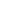 CỘNG HÒA XÃ HỘI CHỦ NGHĨA VIỆT NAMĐộc lập – Tự do – Hạnh phúc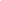 Quận 1, ngày      tháng      năm 2021SttHọ tênChức vụDiễn giải(ghi cụ thể đối tượng chăm lo và hoàn cảnh gia đình)Số điện thoạiSố tài khoản ngân hàng (đối với cá nhân không thể nhận tiền mặt)1234XÁC NHẬN CỦA LÃNH ĐẠO ĐƠN VỊ/CẤP ỦYTM. BAN CHẤP HÀNH CĐCSCHỦ TỊCH